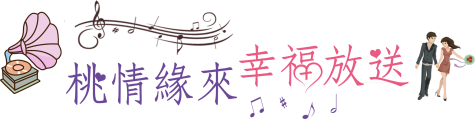      桃園市政府107年                               未婚公教同仁聯誼活動報名表                                                       填表日期：   年   月   日   桃園市政府107年                               未婚公教同仁聯誼活動相關證件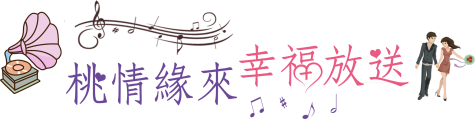 報名表與相關資料請e-mail至10019825@mail.tycg.gov.tw或傳真至(03) 3342906為應個人資料保護法實施，參加者需同意填寫下列報名資訊包括姓名、電話、E-mail等；
相關資料僅供本次活動使用，如不同意提供者將無法參加本次活動。本人□同意□不同意將個人資料提供作為本次活動使用。   簽名：___________為應個人資料保護法實施，參加者需同意填寫下列報名資訊包括姓名、電話、E-mail等；
相關資料僅供本次活動使用，如不同意提供者將無法參加本次活動。本人□同意□不同意將個人資料提供作為本次活動使用。   簽名：___________為應個人資料保護法實施，參加者需同意填寫下列報名資訊包括姓名、電話、E-mail等；
相關資料僅供本次活動使用，如不同意提供者將無法參加本次活動。本人□同意□不同意將個人資料提供作為本次活動使用。   簽名：___________為應個人資料保護法實施，參加者需同意填寫下列報名資訊包括姓名、電話、E-mail等；
相關資料僅供本次活動使用，如不同意提供者將無法參加本次活動。本人□同意□不同意將個人資料提供作為本次活動使用。   簽名：___________為應個人資料保護法實施，參加者需同意填寫下列報名資訊包括姓名、電話、E-mail等；
相關資料僅供本次活動使用，如不同意提供者將無法參加本次活動。本人□同意□不同意將個人資料提供作為本次活動使用。   簽名：___________姓名：身分證字號：暱稱：            【活動當日使用】暱稱：            【活動當日使用】暱稱：            【活動當日使用】性別：□女 □男出生日期：    年    月    日興趣：        興趣：        興趣：        婚姻狀況：□未婚 (婚姻存續中、同居或已有婚約者不符合參加資格)婚姻狀況：□未婚 (婚姻存續中、同居或已有婚約者不符合參加資格)婚姻狀況：□未婚 (婚姻存續中、同居或已有婚約者不符合參加資格)婚姻狀況：□未婚 (婚姻存續中、同居或已有婚約者不符合參加資格)身高：      cm學歷：□博士□碩士□大學□專科□ 其他          學歷：□博士□碩士□大學□專科□ 其他          飲食：□葷食 □素食飲食：□葷食 □素食飲食：□葷食 □素食服務單位：服務單位：現任職稱：現任職稱：現任職稱：聯絡電話：（公）              （家）              手機：　　　　            通 訊 處：□□□___________________________________________________________E－MAIL：________________________________________(請注意英文L、O與數字1、0的分別)Line ID：______________________________ (將於活動結束後建立本梯活動會後會群組之用)（本欄填寫詳細清楚，並可即時連絡本人，如因未填寫導致無法通知繳費請自行負責）本資料是否願意在此次活動中公開？【基於個資法，以下資料將依照您的勾選決定公開與否】
1.□ 我只願意公開暱稱；2.我願意公開：□暱稱 □服務機關 □E-MAIL  □Line ID 聯絡電話：（公）              （家）              手機：　　　　            通 訊 處：□□□___________________________________________________________E－MAIL：________________________________________(請注意英文L、O與數字1、0的分別)Line ID：______________________________ (將於活動結束後建立本梯活動會後會群組之用)（本欄填寫詳細清楚，並可即時連絡本人，如因未填寫導致無法通知繳費請自行負責）本資料是否願意在此次活動中公開？【基於個資法，以下資料將依照您的勾選決定公開與否】
1.□ 我只願意公開暱稱；2.我願意公開：□暱稱 □服務機關 □E-MAIL  □Line ID 聯絡電話：（公）              （家）              手機：　　　　            通 訊 處：□□□___________________________________________________________E－MAIL：________________________________________(請注意英文L、O與數字1、0的分別)Line ID：______________________________ (將於活動結束後建立本梯活動會後會群組之用)（本欄填寫詳細清楚，並可即時連絡本人，如因未填寫導致無法通知繳費請自行負責）本資料是否願意在此次活動中公開？【基於個資法，以下資料將依照您的勾選決定公開與否】
1.□ 我只願意公開暱稱；2.我願意公開：□暱稱 □服務機關 □E-MAIL  □Line ID 聯絡電話：（公）              （家）              手機：　　　　            通 訊 處：□□□___________________________________________________________E－MAIL：________________________________________(請注意英文L、O與數字1、0的分別)Line ID：______________________________ (將於活動結束後建立本梯活動會後會群組之用)（本欄填寫詳細清楚，並可即時連絡本人，如因未填寫導致無法通知繳費請自行負責）本資料是否願意在此次活動中公開？【基於個資法，以下資料將依照您的勾選決定公開與否】
1.□ 我只願意公開暱稱；2.我願意公開：□暱稱 □服務機關 □E-MAIL  □Line ID 聯絡電話：（公）              （家）              手機：　　　　            通 訊 處：□□□___________________________________________________________E－MAIL：________________________________________(請注意英文L、O與數字1、0的分別)Line ID：______________________________ (將於活動結束後建立本梯活動會後會群組之用)（本欄填寫詳細清楚，並可即時連絡本人，如因未填寫導致無法通知繳費請自行負責）本資料是否願意在此次活動中公開？【基於個資法，以下資料將依照您的勾選決定公開與否】
1.□ 我只願意公開暱稱；2.我願意公開：□暱稱 □服務機關 □E-MAIL  □Line ID 請勾選可參加之活動梯次，將依各梯次先後報名情形調整錄取人員，每人限參加1梯次，額滿為止：□第1梯次(1日)-美味關係仲夏派對，107年7月14日(六)，費用1,735元。□第2梯次(半日)-蜜糖吐司幸福派對(限35歲以上)，107年8月4日(六)，費用800元。□第3梯次(1日)-天使情緣光炫派對，107年9月8日(六)，費用1,740元。  請選擇當日主餐，以節省當日出餐時間：□養生雞排  □養生豬排   □養生素食餐□第4梯次(半日)- Potluck白色野餐派對(限35歲以下)，107年9月29日(六)，費用800元。【附註：參加人員如係本市議會、本府所屬各機關(構)學校、各區公所及復興區民代表會現職未婚公教同仁、約聘僱人員等（不含勞務派遣、勞務承攬人員及替代役），每人補助一半活動費用。】請勾選可參加之活動梯次，將依各梯次先後報名情形調整錄取人員，每人限參加1梯次，額滿為止：□第1梯次(1日)-美味關係仲夏派對，107年7月14日(六)，費用1,735元。□第2梯次(半日)-蜜糖吐司幸福派對(限35歲以上)，107年8月4日(六)，費用800元。□第3梯次(1日)-天使情緣光炫派對，107年9月8日(六)，費用1,740元。  請選擇當日主餐，以節省當日出餐時間：□養生雞排  □養生豬排   □養生素食餐□第4梯次(半日)- Potluck白色野餐派對(限35歲以下)，107年9月29日(六)，費用800元。【附註：參加人員如係本市議會、本府所屬各機關(構)學校、各區公所及復興區民代表會現職未婚公教同仁、約聘僱人員等（不含勞務派遣、勞務承攬人員及替代役），每人補助一半活動費用。】請勾選可參加之活動梯次，將依各梯次先後報名情形調整錄取人員，每人限參加1梯次，額滿為止：□第1梯次(1日)-美味關係仲夏派對，107年7月14日(六)，費用1,735元。□第2梯次(半日)-蜜糖吐司幸福派對(限35歲以上)，107年8月4日(六)，費用800元。□第3梯次(1日)-天使情緣光炫派對，107年9月8日(六)，費用1,740元。  請選擇當日主餐，以節省當日出餐時間：□養生雞排  □養生豬排   □養生素食餐□第4梯次(半日)- Potluck白色野餐派對(限35歲以下)，107年9月29日(六)，費用800元。【附註：參加人員如係本市議會、本府所屬各機關(構)學校、各區公所及復興區民代表會現職未婚公教同仁、約聘僱人員等（不含勞務派遣、勞務承攬人員及替代役），每人補助一半活動費用。】請勾選可參加之活動梯次，將依各梯次先後報名情形調整錄取人員，每人限參加1梯次，額滿為止：□第1梯次(1日)-美味關係仲夏派對，107年7月14日(六)，費用1,735元。□第2梯次(半日)-蜜糖吐司幸福派對(限35歲以上)，107年8月4日(六)，費用800元。□第3梯次(1日)-天使情緣光炫派對，107年9月8日(六)，費用1,740元。  請選擇當日主餐，以節省當日出餐時間：□養生雞排  □養生豬排   □養生素食餐□第4梯次(半日)- Potluck白色野餐派對(限35歲以下)，107年9月29日(六)，費用800元。【附註：參加人員如係本市議會、本府所屬各機關(構)學校、各區公所及復興區民代表會現職未婚公教同仁、約聘僱人員等（不含勞務派遣、勞務承攬人員及替代役），每人補助一半活動費用。】請勾選可參加之活動梯次，將依各梯次先後報名情形調整錄取人員，每人限參加1梯次，額滿為止：□第1梯次(1日)-美味關係仲夏派對，107年7月14日(六)，費用1,735元。□第2梯次(半日)-蜜糖吐司幸福派對(限35歲以上)，107年8月4日(六)，費用800元。□第3梯次(1日)-天使情緣光炫派對，107年9月8日(六)，費用1,740元。  請選擇當日主餐，以節省當日出餐時間：□養生雞排  □養生豬排   □養生素食餐□第4梯次(半日)- Potluck白色野餐派對(限35歲以下)，107年9月29日(六)，費用800元。【附註：參加人員如係本市議會、本府所屬各機關(構)學校、各區公所及復興區民代表會現職未婚公教同仁、約聘僱人員等（不含勞務派遣、勞務承攬人員及替代役），每人補助一半活動費用。】備註-注意事項（請詳閱）：1.請填妥本表由服務機關人事單位蓋章戳後，併同報名者身分證正反面影本，傳真或E-mail至本處，並來電告知。自即日起受理各梯次報名事宜，報名截止日期詳如實施計畫，逾期不予受理。2.參加名單確定後，將以E-mail、簡訊或電話方式另行通知參加人員相關事宜。未列入參加名單者不另行通知。3.參加人員繳費後，若有特殊原因，無法出席者，須於活動日前10日（不含活動日及假日）告知，方得予全額退費(仍須酌收行政手續費150元整)，不得私自覓人代理參加。4.詳細活動行前通知將於活動前五天以E-mail寄發(請留意信箱)，並請回覆收到與否。5.資料確實由參加者本人填寫，偽報身分資料而報名者，依法辦理。備註-注意事項（請詳閱）：1.請填妥本表由服務機關人事單位蓋章戳後，併同報名者身分證正反面影本，傳真或E-mail至本處，並來電告知。自即日起受理各梯次報名事宜，報名截止日期詳如實施計畫，逾期不予受理。2.參加名單確定後，將以E-mail、簡訊或電話方式另行通知參加人員相關事宜。未列入參加名單者不另行通知。3.參加人員繳費後，若有特殊原因，無法出席者，須於活動日前10日（不含活動日及假日）告知，方得予全額退費(仍須酌收行政手續費150元整)，不得私自覓人代理參加。4.詳細活動行前通知將於活動前五天以E-mail寄發(請留意信箱)，並請回覆收到與否。5.資料確實由參加者本人填寫，偽報身分資料而報名者，依法辦理。備註-注意事項（請詳閱）：1.請填妥本表由服務機關人事單位蓋章戳後，併同報名者身分證正反面影本，傳真或E-mail至本處，並來電告知。自即日起受理各梯次報名事宜，報名截止日期詳如實施計畫，逾期不予受理。2.參加名單確定後，將以E-mail、簡訊或電話方式另行通知參加人員相關事宜。未列入參加名單者不另行通知。3.參加人員繳費後，若有特殊原因，無法出席者，須於活動日前10日（不含活動日及假日）告知，方得予全額退費(仍須酌收行政手續費150元整)，不得私自覓人代理參加。4.詳細活動行前通知將於活動前五天以E-mail寄發(請留意信箱)，並請回覆收到與否。5.資料確實由參加者本人填寫，偽報身分資料而報名者，依法辦理。備註-注意事項（請詳閱）：1.請填妥本表由服務機關人事單位蓋章戳後，併同報名者身分證正反面影本，傳真或E-mail至本處，並來電告知。自即日起受理各梯次報名事宜，報名截止日期詳如實施計畫，逾期不予受理。2.參加名單確定後，將以E-mail、簡訊或電話方式另行通知參加人員相關事宜。未列入參加名單者不另行通知。3.參加人員繳費後，若有特殊原因，無法出席者，須於活動日前10日（不含活動日及假日）告知，方得予全額退費(仍須酌收行政手續費150元整)，不得私自覓人代理參加。4.詳細活動行前通知將於活動前五天以E-mail寄發(請留意信箱)，並請回覆收到與否。5.資料確實由參加者本人填寫，偽報身分資料而報名者，依法辦理。備註-注意事項（請詳閱）：1.請填妥本表由服務機關人事單位蓋章戳後，併同報名者身分證正反面影本，傳真或E-mail至本處，並來電告知。自即日起受理各梯次報名事宜，報名截止日期詳如實施計畫，逾期不予受理。2.參加名單確定後，將以E-mail、簡訊或電話方式另行通知參加人員相關事宜。未列入參加名單者不另行通知。3.參加人員繳費後，若有特殊原因，無法出席者，須於活動日前10日（不含活動日及假日）告知，方得予全額退費(仍須酌收行政手續費150元整)，不得私自覓人代理參加。4.詳細活動行前通知將於活動前五天以E-mail寄發(請留意信箱)，並請回覆收到與否。5.資料確實由參加者本人填寫，偽報身分資料而報名者，依法辦理。6. 承辦連絡電話：(1)桃園市政府人事處：(03)3322101轉7357 張小姐   E-mail：10019825@mail.tycg.gov.tw(2)上置國際旅行社聯誼專線：(02)22561314、09808913146. 承辦連絡電話：(1)桃園市政府人事處：(03)3322101轉7357 張小姐   E-mail：10019825@mail.tycg.gov.tw(2)上置國際旅行社聯誼專線：(02)22561314、09808913146. 承辦連絡電話：(1)桃園市政府人事處：(03)3322101轉7357 張小姐   E-mail：10019825@mail.tycg.gov.tw(2)上置國際旅行社聯誼專線：(02)22561314、0980891314       （請核蓋人事單位章戳）       （請核蓋人事單位章戳）服務單位證明文件正面服務單位證明文件反面身分證明文件正面身分證明文件反面